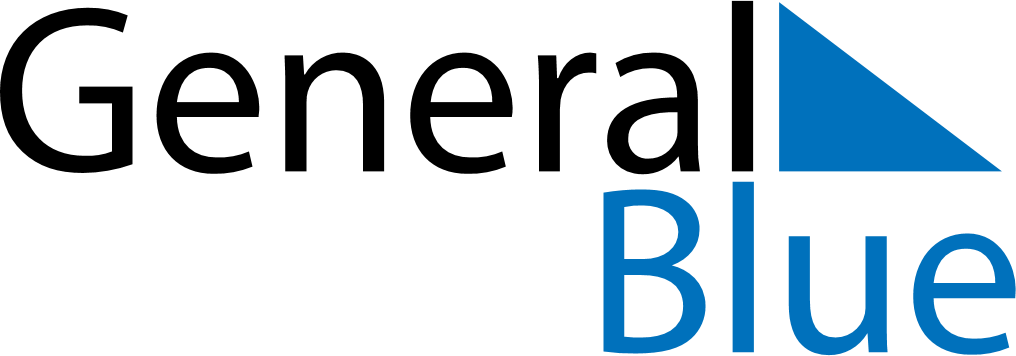 May 2019May 2019May 2019Saint BarthelemySaint BarthelemyMONTUEWEDTHUFRISATSUN12345Labour Day6789101112Victory Day1314151617181920212223242526Mother’s Day2728293031Ascension Day